Н А К А З06.09.2013				№ 158Про проведення VІ міського турніру юних географів для учнів 7-11-х класів загальноосвітніх навчальних закладівНа виконання основних заходів Комплексної програми розвитку освіти м. Харкова на 2011-2015 роки та з метою подальшого вдосконалення системи роботи з обдарованими учнями, підвищення інтересу учнів до поглибленого вивчення природничих наук, зокрема географії, розвитку творчих здібностей учнівської молоді, підвищення рівня викладання географії НАКАЗУЮ:1. Затвердити:1.1. Умови проведення VІ міського турніру юних географів для учнів 7-11-х класів загальноосвітніх навчальних закладів – далі Турніру (додаток №1).1.2. Склад оргкомітету Турніру (додаток №2).1.3. Склад журі Турніру (додаток №3).2. Оргкомітету Турніру:2.1. Провести VІ міський турнір юних географів для учнів 7-11-х класів загальноосвітніх навчальних закладів у два етапи:	І (районний) етап – до 08 жовтня 2013 року;	ІІ (міський) етап – 12 жовтня 2013 року на базі Харківської спеціалізованої школи І-ІІІ ступенів № 11 Харківської міської ради Харківської області. 2.2. Здійснити нагородження переможців Турніру.12.10.20133. Науково-методичному педагогічному центру Департаменту освіти (Дулова А.С.) здійснити організаційно-методичне забезпечення проведення Турніру.4. Відділу бухгалтерського обліку та звітності (Коротка Л.В.): 4.1. Підготувати та надати на затвердження кошторис витрат на організацію та проведення Турніру відповідно до Комплексної програми розвитку освіти м. Харкова на 2011-2015 роки в межах бюджетних призначень на зазначені цілі у 2013 році.До 19.09.20134.2. Забезпечити фінансування організації та проведення Турніру в межах затвердженого кошторису витрат.5. Управлінням освіти адміністрацій районів Харківської міської ради, директору Харківського фізико-математичного ліцею №27 Харківської міської ради Харківської області Єременко Ю.В., директору Харківського університетського ліцею Харківської міської ради Харківської області Д’ячкову С.В., директору Харківської загальноосвітньої школи-інтернату І-ІІ ступенів №14 Харківської міської ради Тимченку А.Г.:5.1. Довести інформацію щодо проведення Турніру до педагогічних працівників та учнів підпорядкованих загальноосвітніх навчальних закладів.До 13.09.20135.2. Провести І (районний) етап Турніру згідно з Умовами проведення VІ міського турніру юних географів.До 08.10.20135.3. Надати до Науково-методичного педагогічного центру Департаменту освіти інформацію про проведення І (районного) етапу та заявки на участь у II (міському) етапі Турніру.До 09.10.20135.4. Сприяти участі учнів 7-11-х класів загальноосвітніх навчальних закладів району в ІІ (міському) етапі Турніру.6. Директору Харківської спеціалізованої школи І-ІІІ ступенів № 11 Харківської міської ради Харківської області Проценко С.П. створити умови для проведення ІІ (міського) етапу Турніру.7. Методисту відділу інформаційно-методичного та технічного забезпечення Науково-методичного педагогічного центру Департаменту освіти Харківської міської ради Рубаненко-Крюковій М.Ю. розмістити цей наказ на сайті Департаменту освіти.До 12.09.20138. Контроль за виконанням цього наказу покласти на заступника директора Департаменту освіти Харківської міської ради Стецюру Т.П.Директор Департаменту освіти                                                    О.І.ДеменкоЗ наказом ознайомлені:Стецюра Т.П.Дулова А.С. Гостиннікова О.М.Дзюба Т.В.Коротка Л.В.Проценко С.П.Рубаненко-Крюкова М.Ю. Єременко Ю.В.Тимченко А.Г.Д’ячков С.В.Гостиннікова О.М. 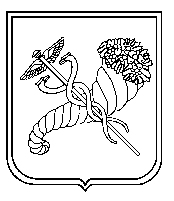 